REQUIRED TEXT:  Automotive Technology; Principles, Diagnosis, and Service Fourth Edition by James D. Halderman, published by Pearson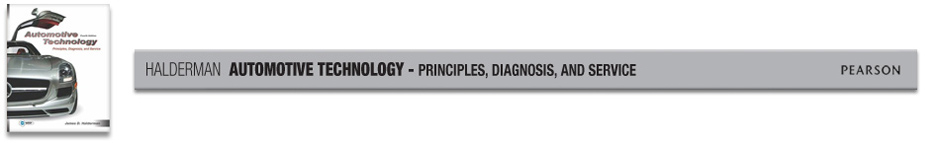 REQUIRED SUPPLIES & SOFTWARE: Required items include; Automotive Technology Book, Automotive Technology lab manual, Safety Glasses, 2” Binder notebook for lab sheets, homework and handouts. Writing tools required (pens, pencils). Writing tools will not be loaned out!Dress Requirements: Approved Uniform; STC Automotive Technology shirts (bookstore). Club t-shirts will be allowed, but not every day. Shirts must be tucked in pants at all time. Work pants, jeans, or work type shorts. Work boots are highly recommended, but may wear tennis shoes, ABSOLUTLELY NO OPEN TOED SHOES (flip flops, bedroom slippers etc.) Dress code will be enforced and repeated violations of this and all rules could resort in removal from the course. . Recommended, but not required; Nitrile Gloves, Mechanics Gloves.COURSE DESCRIPTION:  Introduces to basic automatic transmission/transaxle theory, operation, service, and repair procedures as well as electronic diagnosis and repair.MAJOR COURSE COMPETENCIES: General Transmission and Transaxle Diagnosis, In-Vehicle Transmission/Transaxle Maintenance and Repair, Off-Vehicle Transmission and Transaxle RepairPREREQUISITE(S): AUTT 1010/AUTT1020COURSE OUTLINE:  1. General Transmission and Transaxle Diagnosis.                                   2. In-Vehicle Transmission/Transaxle Maintenance and Repair.                                   3. Off-Vehicle Transmission and Transaxle Repair.GENERAL EDUCATION CORE COMPETENCIES: STC has identified the following general education core competencies that graduates will attain:  The ability to utilize standard written English.The ability to solve practical mathematical problems.The ability to read, analyze, and interpret information.All students pursuing a degree, a diploma, or a Technical Certificate of Credit with a General Education component will be required to pass the General Education Competency Exams prior to graduation.STUDENT REQUIREMENTS: Assignments must be completed on the specified date. All worked must be turned in at the beginning of class on the specified due dates.  If a student is absent from class, all work must be turned in at the beginning of class the next day upon returning to class.  If this is not done, then a grade of zero will be given on the work.  Failure to take tests on the scheduled day will result in a grade of zero for the test not taken.  Make-up assignments and/or exams will be decided by the instructor!EXIT EXAM: The final exam for AUTT2030 will be the exit exam as well as the capstone exam.WORK ETHICS:  ATTENDANCE GUIDELINES:  Class attendance is a very important aspect of a student's success.  Being absent from class prevents students from receiving the full benefit of a course and also interrupts the learning process.  Southeastern Technical College considers both tardiness and leaving early as types of absenteeism.  Responsibility for class attendance rests with the student. Regular and punctual attendance at all scheduled classes is required for student success.  Students will be expected to complete all work required by the instructor as described in the individual course syllabus. Instructors have the right to give unannounced quizzes/assignments.  Students who miss an unannounced quiz or assignment will receive a grade of 0.  Students who stop attending class, but do not formally withdraw, may receive a grade of F and face financial aid repercussions in upcoming semesters.Instructors are responsible for determining whether missed work may be made up and the content and dates for makeup work is at the discretion of the instructor.Students will not be withdrawn by an instructor for attendance; however, all instructors will keep records of graded assignments and student participation in course activities. The completion dates of these activities will be used to determine a student’s last date of attendance in the event a student withdraws, stops attending, or receives an F in a course. 
SPECIAL NEEDS:  Students with disabilities who believe that they may need accommodations in this class based on the impact of a disability are encouraged to contact Jan Brantley, Room 1208 Swainsboro Campus, 478-289-2274, or Helen Thomas, Room 108 Vidalia Campus, 912-538-3126, to coordinate reasonable accommodations.Specific Absences:  Provisions for Instructional Time missed because of documented absences due to jury duty, military duty, court duty, or required job training will be made at the discretion of the instructor.
PREGNANCY:  Southeastern Technical College does not discriminate on the basis of pregnancy.  However, we can offer accommodations to students who are pregnant that need special consideration to successfully complete the course.  If you think you will need accommodations due to pregnancy, please advise me and make appropriate arrangements with the Special Needs Office.  Swainsboro Campus: Jan Brantley, Room 1208, (478) 289-2274  -- Vidalia Campus: Helen Thomas, Room 108, (912) 538-3126.Withdrawal Procedure:  Students wishing to officially withdraw from a course(s) or all courses after the drop/add period and prior to the 65% portion of the semester (date will be posted on the school calendar) must speak with a Career Counselor in Student Affairs and complete a Student Withdrawal Form. A grade of “W” is assigned when the student completes the withdrawal form from the course. Students who are dropped from courses due to attendance (see your course syllabus for attendance policy) after drop/add until the 65% point of the semester will receive a “W” for the course. Abandoning a course(s) instead of following official withdrawal procedures may result in a grade of 'F' being assigned. After the 65% portion of the semester, the student will receive a grade for the course.  (Please note:  A zero will be given for all missed assignments.)There is no refund for partial reduction of hours. Withdrawals may affect students’ eligibility for financial aid for the current semester and in the future, so a student must also speak with a representative of the Financial Aid Office to determine any financial penalties that may be accessed due to the withdrawal. All grades, including grades of ‘W’, will count in attempted hour calculations for the purpose of Financial Aid. Remember - Informing your instructor that you will not return to his/her course does not satisfy the approved withdrawal procedure outlined above.MAKEUP GUIDELINES (Tests, quizzes, homework, projects, etc…):  Assignments must be completed on the specified date. All worked must be turned in at the beginning of class on the specified due dates.  If a student is absent from class, all work must be turned in at the beginning of class the next day upon returning to class.  If this is not done, then a grade of zero will be given on the work.  Failure to take tests on the scheduled day will result in a grade of zero for the test not taken. Make-up assignments and/or exams will be decided by the instructor!ACADEMIC DISHONESTY POLICY:  The STC Academic Dishonesty Policy states All forms of academic dishonesty, including but not limited to cheating on tests, plagiarism, collusion, and falsification of information, will call for discipline.    The policy can also be found in the STC Catalog and Student Handbook.Procedure for Academic Misconduct
The procedure for dealing with academic misconduct and dishonesty is as follows:--First Offense--
Student will be assigned a grade of "0" for the test or assignment. Instructor keeps a record in course/program files and notes as first offense. The instructor will notify the student's program advisor, academic dean, and the Registrar at the student's home campus. The Registrar will input the incident into Banner for tracking purposes.--Second Offense--
Student is given a grade of "WF" for the course in which offense occurs. The instructor will notify the student's program advisor, academic dean, and the Registrar at the student's home campus indicating a "WF" has been issued as a result of second offense. The Registrar will input the incident into Banner for tracking purposes.--Third Offense--
Student is given a grade of "WF" for the course in which the offense occurs. The instructor will notify the student's program advisor, academic dean, and the Registrar at the student's home campus indicating a "WF" has been issued as a result of second offense. The Vice President for Student Affairs, or designee, will notify the student of suspension from college for a specified period of time. The Registrar will input the incident into Banner for tracking purposes.STATEMENT OF NON-DISCRIMINATION:  Southeastern Technical College does not discriminate on the basis of race, color, creed, national or ethnic origin, gender, religion, disability, age, disabled veteran, veteran of Vietnam Era or citizenship status, (except in those special circumstances permitted or mandated by law).  This school is in compliance with Title VI of the Civil Rights Act of 1964, which prohibits discrimination on the basis of race, color, or national origin; with the provisions of Title IX of the Educational Amendments of 1972, which prohibits discrimination on the basis of gender; with the provisions of Section 504 of the Rehabilitation Act of 1973, which prohibits discrimination on the basis of handicap; and with the American with Disabilities Act (ADA).GRIEVANCE PROCEDURES:  Grievance procedures can be found in the Catalog and Handbook located on STC’s website.ACCESS TO TECHNOLOGY:  Students can now access Angel, Remote Lab Access, Student Email, Library Databases (Galileo), and BannerWeb via the mySTC portal or by clicking the Current Students link on the STC website at www.southeasterntech.edu.Lessons may be changed at instructor’s discretion due to time constraints and other reasons beyond control.  * Competency Areas:
Automotive Automatic Transmission/Transaxle Competency Areas:
General Transmission and Transaxle DiagnosisIn-Vehicle Transmission/transaxle Maintenance and RepairOff-Vehicle Transmission/Transaxle RepairGeneral Core Competency Areas:The ability to utilize standard written English.The ability to solve practical mathematical problems.The ability to read, analyzes, and interprets information.The ability to utilize basic computer skills.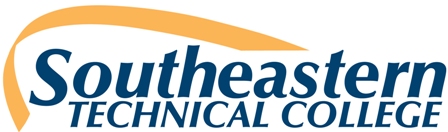 AUTT 2030COURSE SYLLABUSLecture/ LabSummer Semester 2014Semester: 201516 Summer 2015Instructor:  Travis WilliamsCourse Title:  Automotive Automatic TransmissionOffice Hours:  W 1:00PM-6:00PM                         T 1:00PM-6:00PMCourse Number:  AUTT2030Office Location: SECCA/ Auto Lab/ room AT-1Credit Hours/ Minutes:  5/6750Email Address:  twilliams@southeasterntech.eduClass Location:  SECCA/Automotive LabPhone:  912-538-3155Class Meets:  M/T/W 8:00AM-12:10PMFax Number: 912-538-3106CRN:  60120Tutoring Hours:  See office hours. GRADING POLICYExams              30%Lab Activities    20%Assignments    20%Finals               30%                         100%GRADING SCALEA: 90-100B: 80-89C: 70-79D: 60-69F: 0-59TCSG GUARANTEE/WARRANTY STATEMENT:  The Technical College System of Georgia guarantees employers that graduates of State Technical Colleges shall possess skills and knowledge as prescribed by State Curriculum Standards.  Should any graduate employee within two years of graduation be deemed lacking in said skills, that student shall be retrained in any State Technical College at no charge for instructional costs to either the student or the employer.AUTT 2030 – Automotive Automatic Transmission/TransaxlesAUTT 2030 – Automotive Automatic Transmission/TransaxlesAUTT 2030 – Automotive Automatic Transmission/TransaxlesAUTT 2030 – Automotive Automatic Transmission/TransaxlesAUTT 2030 – Automotive Automatic Transmission/TransaxlesAUTT 2030 – Automotive Automatic Transmission/TransaxlesAUTT 2030 – Automotive Automatic Transmission/TransaxlesAUTT 2030 – Automotive Automatic Transmission/TransaxlesAUTT 2030 – Automotive Automatic Transmission/TransaxlesDateDateChapter /LessonChapter /LessonContentContentAssignments & Tests     Assignments & Tests     *Comp. AreaWEEK 1WEEK 1WEEK 1WEEK 1WEEK 1WEEK 1WEEK 1WEEK 1WEEK 1May 20May 20CH 127/128CH 127/128GENERAL TRANSMISSION AND TRANSAXLEGENERAL TRANSMISSION AND TRANSAXLEWelcome & explanation of course & syllabus.Begin reading CH 127/128Power Point/LectureHomework Assignment CH 127/128 Answer Review questions and take Chapter quiz.Begin Lab manual assignments 127/128Weekly test and/or quizzes given at instructor’s discretion.Welcome & explanation of course & syllabus.Begin reading CH 127/128Power Point/LectureHomework Assignment CH 127/128 Answer Review questions and take Chapter quiz.Begin Lab manual assignments 127/128Weekly test and/or quizzes given at instructor’s discretion.NATEF P1,P2,2,a,b,c,dWEEK 2WEEK 2WEEK 2WEEK 2WEEK 2WEEK 2WEEK 2WEEK 2WEEK 2May 26/27May 26/27CH 127/128CH 127/128GENERAL TRANSMISSION AND TRANSAXLEGENERAL TRANSMISSION AND TRANSAXLEContinue reading CH 127/128Power Point/LectureContinue Homework Assignment CH 127/128; Answer Review questions and take Chapter quiz.Continue Lab manual assignments CH 127/128Weekly test and/or quizzes given at instructor’s discretion.Continue reading CH 127/128Power Point/LectureContinue Homework Assignment CH 127/128; Answer Review questions and take Chapter quiz.Continue Lab manual assignments CH 127/128Weekly test and/or quizzes given at instructor’s discretion.NATEF P1,P2,2,a,b,c,dWEEK 3WEEK 3WEEK 3WEEK 3WEEK 3WEEK 3WEEK 3WEEK 3WEEK 3June 1/2/3June 1/2/3CH 127/128GENERAL TRANSMISSION AND TRANSAXLEGENERAL TRANSMISSION AND TRANSAXLEGENERAL TRANSMISSION AND TRANSAXLEContinue reading CH 127/128Power Point/LectureHomework Assignment CH 17/128; Answer Review questions and take Chapter quiz.Begin Lab manual assignments CH 127/128Weekly test and/or quizzes given at instructor’s discretion.Home Work & Lab Manual assignments CH 127/128 (DUE)Test over CH 127/128Begin Reading CH 129NATEF P1,P2,P3,1,3,a,b,c,dNATEF P1,P2,P3,1,3,a,b,c,d                                                           WEEK4                                                           WEEK4June 8/9/10CH 129CH 129IN-VEHICLE TRANSMISSION/TRANSAXLE MAINTENANCE AND REPAIRIN-VEHICLE TRANSMISSION/TRANSAXLE MAINTENANCE AND REPAIRContinue reading CH 129Power Point/LectureContinue Homework Assignment CH 129; Answer Review questions and take Chapter quiz.Continue Lab manual assignments CH 129Weekly test and/or quizzes given at instructor’s discretion.Continue reading CH 129Power Point/LectureContinue Homework Assignment CH 129; Answer Review questions and take Chapter quiz.Continue Lab manual assignments CH 129Weekly test and/or quizzes given at instructor’s discretion.NATEF P1,P2,P3,1,3,a,b,c,dNATEF P1,P2,P3,1,3,a,b,c,dWEEK5WEEK5June 15/16/17CH 129CH 129IN-VEHICLE TRANSMISSION/TRANSAXLE MAINTENANCE AND REPAIRIN-VEHICLE TRANSMISSION/TRANSAXLE MAINTENANCE AND REPAIRContinue reading CH 129Power Point/LectureContinue Homework Assignment CH 129; Answer Review questions and take Chapter quiz.Continue Lab manual assignments CH 129Weekly test and/or quizzes given at instructor’s discretion.Continue reading CH 129Power Point/LectureContinue Homework Assignment CH 129; Answer Review questions and take Chapter quiz.Continue Lab manual assignments CH 129Weekly test and/or quizzes given at instructor’s discretion.NATEF P1,P2,P3,1,3,a,b,c,dNATEF P1,P2,P3,1,3,a,b,c,dWEEK6WEEK6June 22/23/24CH 129CH 129IN-VEHICLE TRANSMISSION/TRANSAXLE MAINTENANCE AND REPAIRIN-VEHICLE TRANSMISSION/TRANSAXLE MAINTENANCE AND REPAIRContinue reading CH 129Power Point/LectureContinue Homework Assignment CH 129; Answer Review questions and take Chapter quiz.Continue Lab manual assignments CH 129Weekly test and/or quizzes given at instructor’s discretion. Home Work & Lab Manual assignments CH 129 (DUE)Test over CH 129Begin Reading CH 130Continue reading CH 129Power Point/LectureContinue Homework Assignment CH 129; Answer Review questions and take Chapter quiz.Continue Lab manual assignments CH 129Weekly test and/or quizzes given at instructor’s discretion. Home Work & Lab Manual assignments CH 129 (DUE)Test over CH 129Begin Reading CH 130NATEF P1,P2,P3,1,3,a,b,c,dNATEF P1,P2,P3,1,3,a,b,c,d	WEEK 7	WEEK 7July 6/7/8CH 130CH 130OFF-VEHICLE TRANSMISSION/TRANSAXLE REPAIROFF-VEHICLE TRANSMISSION/TRANSAXLE REPAIRContinue Reading CH 130Power Point/LectureHomework Assignment CH 130. Answer Review questions and take Chapter quiz.Begin Lab Assignment CH 130Weekly Test and/or quizzes given at instructors discretionContinue Reading CH 130Power Point/LectureHomework Assignment CH 130. Answer Review questions and take Chapter quiz.Begin Lab Assignment CH 130Weekly Test and/or quizzes given at instructors discretionNATEF P1,P2,P34,5,a,b,c,dNATEF P1,P2,P34,5,a,b,c,d	WEEK 8	WEEK 8July 13/14/15CH 130 CH 130 OFF-VEHICLE TRANSMISSION/TRANSAXLE REPAIROFF-VEHICLE TRANSMISSION/TRANSAXLE REPAIRContinue Reading CH 130Power Point/LectureContinue Homework Assignment CH 130. Answer Review questions and take Chapter quiz.Continue Lab Assignment CH 130Weekly Test and/or quizzes given at instructors discretionContinue Reading CH 130Power Point/LectureContinue Homework Assignment CH 130. Answer Review questions and take Chapter quiz.Continue Lab Assignment CH 130Weekly Test and/or quizzes given at instructors discretionNATEF P1,P2,P34,5,a,b,c,dNATEF P1,P2,P34,5,a,b,c,d	WEEK 9	WEEK 9July 20/21/22CH  130CH  130OFF-VEHICLE TRANSMISSION/TRANSAXLE REPAIROFF-VEHICLE TRANSMISSION/TRANSAXLE REPAIRContinue Reading CH’s 123/124Power Point/LectureContinue Homework Assignment CH’s 123/124. Answer Review questions and take Chapter quiz.Continue Lab Assignment 123/124Weekly Test and/or quizzes given at instructors discretionHome Work & Lab Manual assignments CH 130 (DUE)Test over CH 130PREPARE FOR FINAL!Continue Reading CH’s 123/124Power Point/LectureContinue Homework Assignment CH’s 123/124. Answer Review questions and take Chapter quiz.Continue Lab Assignment 123/124Weekly Test and/or quizzes given at instructors discretionHome Work & Lab Manual assignments CH 130 (DUE)Test over CH 130PREPARE FOR FINAL!NATEF P1,P2,P34,5,a,b,c,d NATEF P1,P2,P34,5,a,b,c,d 	WEEK 10	WEEK 10July 27/28/29FINAL!!!!FINAL!!!!